Spellings - Test 1/4/21acrossafteragainairalongcreakedtangledcreepedrustledstumbledMaths 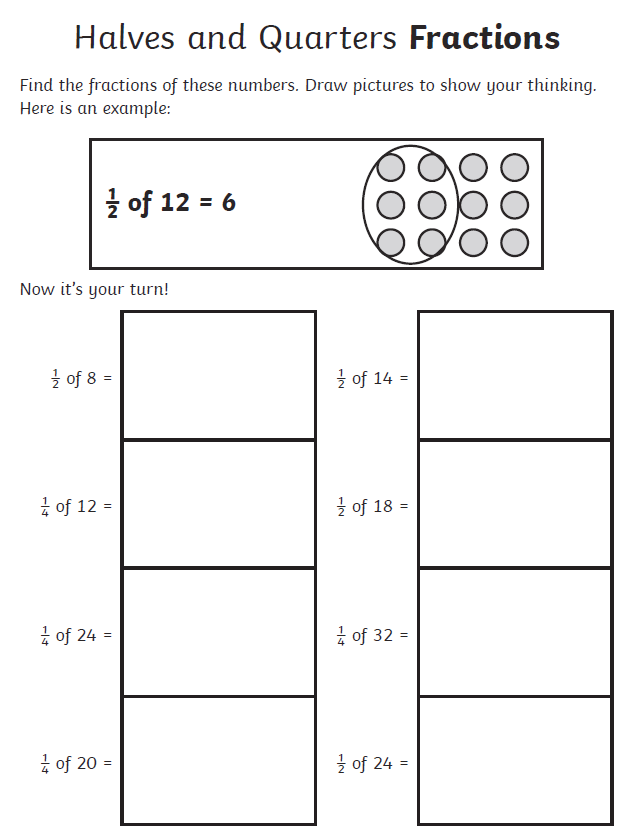 Foxes Homework